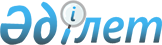 Ұлан аудандық мәслихатының 2018 жылдың 28 желтоқсандағы № 265 "2019-2021 жылдарға арналған Ұлан ауданының ауылдық округтер мен кенттер бюджеті туралы" шешіміне өзгерістер енгізу туралы
					
			Күшін жойған
			
			
		
					Шығыс Қазақстан облысы Ұлан ауданы мәслихатының 2019 жылғы 19 шілдедегі № 304 шешімі. Шығыс Қазақстан облысының Әділет департаментінде 2019 жылғы 23 шілдеде № 6087 болып тіркелді. Күші жойылды - Шығыс Қазақстан облысы Ұлан ауданы мәслихатының 2019 жылғы 30 желтоқсандағы № 341 шешімімен
      Ескерту. Күші жойылды - Шығыс Қазақстан облысы Ұлан ауданы мәслихатының 30.12.2019 № 341 шешімімен (01.01.2020 бастап қолданысқа енгiзiледi).

      ЗҚАИ-ның ескертпесі.

      Құжаттың мәтінінде түпнұсқаның пунктуациясы мен орфографиясы сақталған.
      Қазақстан Республикасының 2008 жылғы 4 желтоқсандағы Бюджет кодексінің 109-1-бабына, Қазақстан Республикасының 2001 жылғы 23 қаңтардағы "Қазақстан Республикасындағы жергілікті мемлекеттік басқару және өзін-өзі басқару туралы" Заңының 6-бабы 1-тармағының 1) тармақшасына, Ұлан аудандық мәслихатының 2019 жылғы 3 шілдедегі № 298 "Ұлан аудандық мәслихатының 2018 жылдың 24 желтоқсандағы № 257 "2019-2021 жылдарға арналған Ұлан ауданының бюджеті туралы" шешіміне өзгерістер енгізу туралы" (нормативтік құқықтық актілерді мемлекеттік тіркеу Тізілімінде 6064 нөмірімен тіркелген) шешіміне сәйкес, Ұлан аудандық мәслихаты ШЕШІМ ҚАБЫЛДАДЫ:
      1. Ұлан аудандық мәслихаттың 2018 жылғы 28 желтоқсандағы № 265 "2019-2021 жылдарға арналған Ұлан ауданының кенттер мен ауылдық округтер бюджеттері туралы" шешіміне (нормативтік құқықтық актілерді мемлекеттік тіркеу Тізілімінде 5-17-213 нөмірімен тіркелген, 2019 жылғы 31 қаңтарда Қазақстан Республикасы нормативтік құқықтық актілерінің Эталондық бақылау банкінде электронды түрде жарияланған) шешіміне келесі өзгерістер енгізілсін:
      1, 2 және 3-тармақтар мынадай редакцияда жазылсын:
      "1. 2019-2021 жылдарға арналған Аблакет ауылдық округінің бюджеті тиісінше 1, 2, 3 - қосымшаларға сәйкес, соның ішінде 2019 жылға мынадай көлемдерде бекітілсін:
      1) кірістер – 31477,0 мың теңге, соның ішінде:
      салықтық түсімдер – 4065,0 мың теңге;
      салықтық емес түсімдер – 0,0 мың теңге;
      негізгі капиталды сатудан түсетін түсімдер - 0,0 мың теңге;
      трансферттер түсімі – 27412,0 мың теңге;
      2) шығындар – 32201,9 мың теңге;
      3) таза бюджеттік кредиттеу – 0,0 мың теңге, соның ішінде:
      бюджеттік кредиттер – 0,0 мың теңге;
      бюджеттік кредиттерді өтеу – 0,0 мың теңге;
      4) қаржы активтерімен операциялар бойынша сальдо – 0,0 мың теңге;
      қаржы активтерін сатып алу - 0,0 мың теңге;
      мемлекеттің қаржы активтерін сатудан түсетін түсімдер - 0,0 мың теңге;
      5) бюджет тапшылығы (профициті) – 0,0 мың теңге;
      6) бюджет тапшылығын қаржыландыру (профицитін пайдалану) – 0,0 мың теңге;
      қарыздар түсімі – 0,0 мың теңге;
      қарыздарды өтеу – 0,0 мың теңге;
      бюджет қаражатының пайдаланылатын қалдықтары – 724,9 мың теңге.
      2. 2019 жылға арналған Аблакет ауылдық округінің бюджетіне аудандық бюджеттен берілетін субвенция көлемі 13179,0 мың тенге сомасында белгіленгені ескерілсін.
      3. 2019 жылы Аблакет ауылдық округінің бюджетте аудандық бюджеттен ағымдағы нысаналы трансферттер 14233,0 мың теңге сомасында қарастырылсын.";
      4, 5 және 6-тармақтар мынадай редакцияда жазылсын:
      "4. 2019-2021 жылдарға арналған Айыртау ауылдық округінің бюджеті тиісінше 4, 5, 6-қосымшаларға сәйкес, соның ішінде 2019 жылға мынадай көлемдерде бекітілсін:
      1) кірістер – 29080,1 мың теңге, соның ішінде:
      салықтық түсімдер – 4006,6 мың теңге;
      салықтық емес түсімдер – 121,4 мың теңге;
      негізгі капиталды сатудан түсетін түсімдер - 0,0 мың теңге;
      трансферттер түсімі – 24952,1 мың теңге;
      2) шығындар – 30238,0 мың теңге;
      3) таза бюджеттік кредиттеу – 0,0 мың теңге, соның ішінде:
      бюджеттік кредиттер – 0,0 мың теңге;
      бюджеттік кредиттерді өтеу – 0,0 мың теңге;
      4) қаржы активтерімен операциялар бойынша сальдо – 0,0 мың теңге;
      қаржы активтерін сатып алу - 0,0 мың теңге;
      мемлекеттің қаржы активтерін сатудан түсетін түсімдер - 0,0 мың теңге;
      5) бюджет тапшылығы (профициті) – 0,0 мың теңге;
      6) бюджет тапшылығын қаржыландыру (профицитін пайдалану) – 0,0 мың теңге;
      қарыздар түсімі – 0,0 мың теңге;
      қарыздарды өтеу – 0,0 мың теңге;
      бюджет қаражатының пайдаланылатын қалдықтары – 1157,9 мың теңге.
      5. 2019 жылға арналған Айыртау ауылдық округінің бюджетіне аудандық бюджеттен берілетін субвенция көлемі 13450,0 мың тенге сомасында белгіленгені ескерілсін.
      6. 2019 жылы Айыртау ауылдық округінің бюджетте аудандық бюджеттен ағымдағы нысаналы трансферттер 11502,1 мың теңге сомасында қарастырылсын.";
      10, 11 және 12-тармақтар мынадай редакцияда жазылсын:
      "10. 2019-2021 жылдарға арналған Бозанбай ауылдық округінің бюджеті тиісінше 10, 11, 12 - қосымшаларға сәйкес, соның ішінде 2019 жылға мынадай көлемдерде бекітілсін:
      1) кірістер – 26359,9 мың теңге, соның ішінде:
      салықтық түсімдер – 3355,0 мың теңге;
      салықтық емес түсімдер – 0,0 мың теңге;
      негізгі капиталды сатудан түсетін түсімдер - 0,0 мың теңге;
      трансферттер түсімі – 23004,9 мың теңге;
      2) шығындар – 26879,8 мың теңге;
      3) таза бюджеттік кредиттеу – 0,0 мың теңге, соның ішінде:
      бюджеттік кредиттер – 0,0 мың теңге;
      бюджеттік кредиттерді өтеу – 0,0 мың теңге;
      4) қаржы активтерімен операциялар бойынша сальдо – 0,0 мың теңге;
      қаржы активтерін сатып алу - 0,0 мың теңге;
      мемлекеттің қаржы активтерін сатудан түсетін түсімдер - 0,0 мың теңге;
      5) бюджет тапшылығы (профициті) – 0,0 мың теңге;
      6) бюджет тапшылығын қаржыландыру (профицитін пайдалану) – 0,0 мың теңге;
      қарыздар түсімі – 0,0 мың теңге;
      қарыздарды өтеу – 0,0 мың теңге;
      бюджет қаражатының пайдаланылатын қалдықтары – 519,9 мың теңге.
      11. 2019 жылға арналған Бозанбай ауылдық округінің бюджетіне аудандық бюджеттен берілетін субвенция көлемі 11696,0 мың тенге сомасында белгіленгені ескерілсін.
      12. 2019 жылы Бозанбай ауылдық округінің бюджетте аудандық бюджеттен ағымдағы нысаналы трансферттер 11308,9 мың теңге сомасында қарастырылсын.";
      13, 14 және 15-тармақтар мынадай редакцияда жазылсын:
      "13. 2019-2021 жылдарға арналған Қасым Қайсенов кентінің бюджеті тиісінше 13, 14, 15-қосымшаларға сәйкес, соның ішінде 2019 жылға мынадай көлемдерде бекітілсін:
      1) кірістер – 67099,0 мың теңге, соның ішінде:
      салықтық түсімдер – 14601,0 мың теңге;
      салықтық емес түсімдер – 184,0 мың теңге;
      негізгі капиталды сатудан түсетін түсімдер - 0,0 мың теңге;
      трансферттер түсімі – 52314,0 мың теңге;
      2) шығындар – 69114,4 мың теңге;
      3) таза бюджеттік кредиттеу – 0,0 мың теңге, соның ішінде:
      бюджеттік кредиттер – 0,0 мың теңге;
      бюджеттік кредиттерді өтеу – 0,0 мың теңге;
      4) қаржы активтерімен операциялар бойынша сальдо – 0,0 мың теңге;
      қаржы активтерін сатып алу - 0,0 мың теңге;
      мемлекеттің қаржы активтерін сатудан түсетін түсімдер - 0,0 мың теңге;
      5) бюджет тапшылығы (профициті) – 0,0 мың теңге;
      6) бюджет тапшылығын қаржыландыру (профицитін пайдалану) – 0,0 мың теңге;
      қарыздар түсімі – 0,0 мың теңге;
      қарыздарды өтеу – 0,0 мың теңге;
      бюджет қаражатының пайдаланылатын қалдықтары – 2015,4 мың теңге.
      14. 2019 жылға арналған Қасым Қайсенов кентінің бюджетіне аудандық бюджеттен берілетін субвенция көлемі 29526,0 мың тенге сомасында белгіленгені ескерілсін.
      15. 2019 жылы Қасым Қайсенов кентінің бюджетте аудандық бюджеттен ағымдағы нысаналы трансферттер 22788,0 мың теңге сомасында қарастырылсын.";
      16, 17 және 18-тармақтар мынадай редакцияда жазылсын:
      "16. 2019-2021 жылдарға арналған Саратовка ауылдық округінің бюджеті тиісінше 16, 17, 18-қосымшаларға сәйкес, соның ішінде 2019 жылға мынадай көлемдерде бекітілсін:
      1) кірістер – 27916,2 мың теңге, соның ішінде:
      салықтық түсімдер – 1616,0 мың теңге;
      салықтық емес түсімдер – 0,0 мың теңге;
      негізгі капиталды сатудан түсетін түсімдер - 0,0 мың теңге;
      трансферттер түсімі – 26300,2 мың теңге;
      2) шығындар – 28509,3 мың теңге;
      3) таза бюджеттік кредиттеу – 0,0 мың теңге, соның ішінде:
      бюджеттік кредиттер – 0,0 мың теңге;
      бюджеттік кредиттерді өтеу – 0,0 мың теңге;
      4) қаржы активтерімен операциялар бойынша сальдо – 0,0 мың теңге;
      қаржы активтерін сатып алу - 0,0 мың теңге;
      мемлекеттің қаржы активтерін сатудан түсетін түсімдер - 0,0 мың теңге;
      5) бюджет тапшылығы (профициті) – 0,0 мың теңге;
      6) бюджет тапшылығын қаржыландыру (профицитін пайдалану) – 0,0 мың теңге;
      қарыздар түсімі – 0,0 мың теңге;
      қарыздарды өтеу – 0,0 мың теңге;
      бюджет қаражатының пайдаланылатын қалдықтары – 593,1 мың теңге.
      17. 2019 жылға арналған Саратовка ауылдық округінің бюджетіне аудандық бюджеттен берілетін субвенция көлемі 14362,0 мың тенге сомасында белгіленгені ескерілсін.
      18. 2019 жылы Саратовка ауылдық округінің бюджетте аудандық бюджеттен ағымдағы нысаналы трансферттер 11938,2 мың теңге сомасында қарастырылсын.";
      19, 20 және 21-тармақтар мынадай редакцияда жазылсын:
      "19. 2019-2021 жылдарға арналған Таврия ауылдық округінің бюджеті тиісінше 19, 20, 21-қосымшаларға сәйкес, соның ішінде 2019 жылға мынадай көлемдерде бекітілсін:
      1) кірістер – 39692,0 мың теңге, соның ішінде:
      салықтық түсімдер – 12292,0 мың теңге;
      салықтық емес түсімдер – 0,0 мың теңге;
      негізгі капиталды сатудан түсетін түсімдер - 0,0 мың теңге;
      трансферттер түсімі – 27400,0 мың теңге;
      2) шығындар – 41112,6 мың теңге;
      3) таза бюджеттік кредиттеу – 0,0 мың теңге, соның ішінде:
      бюджеттік кредиттер – 0,0 мың теңге;
      бюджеттік кредиттерді өтеу – 0,0 мың теңге;
      4) қаржы активтерімен операциялар бойынша сальдо – 0,0 мың теңге;
      қаржы активтерін сатып алу - 0,0 мың теңге;
      мемлекеттің қаржы активтерін сатудан түсетін түсімдер - 0,0 мың теңге;
      5) бюджет тапшылығы (профициті) – 0,0 мың теңге;
      6) бюджет тапшылығын қаржыландыру (профицитін пайдалану) – 0,0 мың теңге;
      қарыздар түсімі – 0,0 мың теңге;
      қарыздарды өтеу – 0,0 мың теңге;
      бюджет қаражатының пайдаланылатын қалдықтары – 1493,6 мың теңге.
      20. 2019 жылға арналған Таврия ауылдық округінің бюджетіне аудандық бюджеттен берілетін субвенция көлемі 12896,0 мың тенге сомасында белгіленгені ескерілсін.
      21. 2019 жылы Таврия ауылдық округінің бюджетте аудандық бюджеттен ағымдағы нысаналы трансферттер 14504,0 мың теңге сомасында қарастырылсын.";
      22, 23 және 24-тармақтар мынадай редакцияда жазылсын:
      "22. 2019-2021 жылдарға арналған Тарғын ауылдық округінің бюджеті тиісінше 22, 23, 24-қосымшаларға сәйкес, соның ішінде 2019 жылға мынадай көлемдерде бекітілсін:
      1) кірістер – 32172,0 мың теңге, соның ішінде:
      салықтық түсімдер – 5582,0 мың теңге;
      салықтық емес түсімдер – 0,0 мың теңге;
      негізгі капиталды сатудан түсетін түсімдер - 0,0 мың теңге;
      трансферттер түсімі – 26590,0 мың теңге;
      2) шығындар – 33384,2 мың теңге;
      3) таза бюджеттік кредиттеу – 0,0 мың теңге, соның ішінде:
      бюджеттік кредиттер – 0,0 мың теңге;
      бюджеттік кредиттерді өтеу – 0,0 мың теңге;
      4) қаржы активтерімен операциялар бойынша сальдо – 0,0 мың теңге;
      қаржы активтерін сатып алу - 0,0 мың теңге;
      мемлекеттің қаржы активтерін сатудан түсетін түсімдер - 0,0 мың теңге;
      5) бюджет тапшылығы (профициті) – 0,0 мың теңге;
      6) бюджет тапшылығын қаржыландыру (профицитін пайдалану) – 0,0 мың теңге;
      қарыздар түсімі – 0,0 мың теңге;
      қарыздарды өтеу – 0,0 мың теңге;
      бюджет қаражатының пайдаланылатын қалдықтары – 1212,2 мың теңге.
      23. 2019 жылға арналған Тарғын ауылдық округінің бюджетіне аудандық бюджеттен берілетін субвенция көлемі 12869,0 мың тенге сомасында белгіленгені ескерілсін.
      24. 2019 жылы Тарғын ауылдық округінің бюджетте аудандық бюджеттен ағымдағы нысаналы трансферттер 13721,0 мың теңге сомасында қарастырылсын.";
      25, 26 және 27-тармақтар мынадай редакцияда жазылсын:
      "25. 2019-2021 жылдарға арналған Төлеген Тоқтаров ауылдық округінің бюджеті тиісінше 25, 26, 27-қосымшаларға сәйкес, соның ішінде 2019 жылға мынадай көлемдерде бекітілсін:
      1) кірістер – 27108,8 мың теңге, соның ішінде:
      салықтық түсімдер – 6832,0 мың теңге;
      салықтық емес түсімдер – 0,0 мың теңге;
      негізгі капиталды сатудан түсетін түсімдер - 0,0 мың теңге;
      трансферттер түсімі – 20276,8 мың теңге;
      2) шығындар – 27535,2 мың теңге;
      3) таза бюджеттік кредиттеу – 0,0 мың теңге, соның ішінде:
      бюджеттік кредиттер – 0,0 мың теңге;
      бюджеттік кредиттерді өтеу – 0,0 мың теңге;
      4) қаржы активтерімен операциялар бойынша сальдо – 0,0 мың теңге;
      қаржы активтерін сатып алу - 0,0 мың теңге;
      мемлекеттің қаржы активтерін сатудан түсетін түсімдер - 0,0 мың теңге;
      5) бюджет тапшылығы (профициті) – 0,0 мың теңге;
      6) бюджет тапшылығын қаржыландыру (профицитін пайдалану) – 0,0 мың теңге;
      қарыздар түсімі – 0,0 мың теңге;
      қарыздарды өтеу – 0,0 мың теңге;
      бюджет қаражатының пайдаланылатын қалдықтары – 426,4 мың теңге.
      26. 2019 жылға арналған Төлеген Тоқтаров ауылдық округінің бюджетіне аудандық бюджеттен берілетін субвенция көлемі 9025,0 мың тенге сомасында белгіленгені ескерілсін.
      27. 2019 жылы Төлеген Тоқтаров ауылдық округінің бюджетте аудандық бюджеттен ағымдағы нысаналы трансферттер 11251,8 мың теңге сомасында қарастырылсын.";
      аталған шешімінің 1, 4, 10, 13, 16, 19, 22, 25 қосымшалары осы шешімнің 1, 2, 3, 4, 5, 6, 7, 8 қосымшаларына сәйкес жаңа редакцияда жазылсын.
      2. Осы шешім 2019 жылғы 1 қаңтардан бастап қолданысқа енгізіледі. Ұлан ауданының Аблакет ауылдық округінің 2019 жылға арналған бюджеті Ұлан ауданының Айыртау ауылдық округінің 2019 жылға арналған бюджеті Ұлан ауданының Бозанбай ауылдық округінің 2019 жылға арналған бюджеті Ұлан ауданының Қасым Қайсенов кентінің 2019 жылға арналған бюджеті Ұлан ауданының Саратовка ауылдық округінің 2019 жылға арналған бюджеті Ұлан ауданының Таврия ауылдық округінің 2019 жылға арналған бюджеті Ұлан ауданының Тарғын ауылдық округінің 2019 жылға арналған бюджеті Ұлан ауданының Төлеген Тоқтаров ауылдық округінің 2019 жылға арналған бюджеті
					© 2012. Қазақстан Республикасы Әділет министрлігінің «Қазақстан Республикасының Заңнама және құқықтық ақпарат институты» ШЖҚ РМК
				
      Сессия төрағасы

К. Кусаинов

      Ұлан аудандық

      мәслихат хатшысы

О. Сыдыков
Ұлан аудандық мәслихатының 
2019 жылғы 19 шілдедегі № 304 
шешіміне № 1 қосымшаҰлан аудандық мәслихатының 
2018 жылғы 28 желтоқсандағы 
№ 265 шешіміне № 1 қосымша
Санаты
Санаты
Санаты
Санаты
Сыныбы
Сыныбы
Сыныбы
Кіші сыныбы
Кіші сыныбы
Атауы
сомасы (мың теңге)
1
2
3
4
5
I. КІРІСТЕР
31477,0
1
Салықтық түсімдер 
4065,0
01
Табыс салығы
1096,0
2
Жеке табыс салығы
1096,0
04
Меншiкке салынатын салықтар
2969,0
1
Мүлiкке салынатын салықтар
107,0
3
Жер салығы
443,0
4
Көлiк құралдарына салынатын салық
2419,0
2
Салықтық емес түсімдер
0,0
06
Басқа да салықтық емес түсімдер
0,0
1
Басқа да салықтық емес түсімдер
0,0
4
Трансферттер түсімі
27412,0
02
Мемлекеттiк басқарудың жоғары тұрған органдарынан түсетiн трансферттер
27412,0
3
Аудандардың (облыстық маңызы бар қаланың) бюджетінен трансферттер
27412,0
Ағымдағы нысаналы трансферттер
14233,0
Субвенциялар
13179,0
Функционалдық топ
Функционалдық топ
Функционалдық топ
Функционалдық топ
Функционалдық топ
Кіші функция
Кіші функция
Кіші функция
Кіші функция
Бюджеттік бағдарламалардың әкімшісі
Бюджеттік бағдарламалардың әкімшісі
Бюджеттік бағдарламалардың әкімшісі
Бағдарлама
Бағдарлама
Атауы
сомасы (мың теңге)
1
2
3
4
5
6
II. ШЫҒЫНДАР
32201,9
01
Жалпы сипаттағы мемлекеттiк қызметтер 
19645,6
1
Мемлекеттiк басқарудың жалпы функцияларын орындайтын өкiлдi, атқарушы және басқа органдар
19645,6
124
Аудандық маңызы бар қала, ауыл, кент, ауылдық округ әкімінің аппараты
19645,6
001
Аудандық маңызы бар қаланың, ауыл, кент, ауылдық округ әкімінің қызметін қамтамасыз ету жөніндегі қызметтер
16944,6
022
Мемлекеттік органның күрделі шығыстары
2701,0
04
Бiлiм беру
499,1
2
Бастауыш, негізгі орта және жалпы орта білім беру
499,1
124
Аудандық маңызы бар қала,ауыл, кент, ауылдық округ әкімінің аппараты
499,1
005
Ауылдық жерлерде оқушыларды жақын жердегі мектепке дейін тегін алып баруды және одан алып кайтуды ұйымдастыру
499,1
07
Тұрғын үй-коммуналдық шаруашылық
11857,2
3
Елді-мекендерді көркейту
11857,2
124
Аудандық маңызы бар қала, ауыл, кент, ауылдық округ әкімінің аппараты
11857,2
008
Елді мекендердегі көшелерді жарықтандыру
1500,0
009
Елді мекендердің санитариясын қамтамасыз ету
178,6
011
Елді мекендерді абаттандыру мен көгалдандыру
10178,6
12
Көлiк және коммуникация
200,0
1
Автомобиль көлiгi
200,0
124
Аудандық маңызы бар қала, ауыл, кент, ауылдық округ әкімінің аппараты
200,0
013
Аудандық маңызы бар қалаларда, ауылдарда, кенттерде, ауылдық округтерде автомобиль жолдарының жұмыс істеуін қамтамасыз ету
200,0
III.Таза бюджеттік кредиттеу
0,0
Бюджеттік кредиттер
0,0
Бюджеттік кредиттерді өтеу
0,0
IV.Қаржы активтерімен операциялар бойынша сальдо
0,0
Қаржы активтерін сатып алу
0,0
Мемлекеттің қаржы активтерін сатудан түсетін түсімдер
0,0
V.Бюджет тапшылығы (профициті)
0,0
VI.Бюджет тапшылығын қаржыландыру (профицитін пайдалану)
0,0
Қарыздар түсімі
0,0
Қарыздарды өтеу
0,0
8
Бюджет қаражатының пайдаланылатын қалдықтары
724,9
01
Бюджет қаражаты қалдықтары
724,9
1
Бюджет қаражатының бос қалдықтары
724,9Ұлан аудандық мәслихатының 
2019 жылғы 19 шілдедегі № 304 
шешіміне № 2 қосымшаҰлан аудандық мәслихатының 
2018 жылғы 28 желтоқсандағы 
№ 265 шешіміне № 4 қосымша
Санаты
Санаты
Санаты
Санаты
Сыныбы
Сыныбы
Сыныбы
Кіші сыныбы
Кіші сыныбы
Атауы
сомасы (мың теңге)
1
2
3
4
5
I. КІРІСТЕР
29080,1
1
Салықтық түсімдер 
4006,6
01
Табыс салығы
952,2
2
Жеке табыс салығы
952,2
04
Меншiкке салынатын салықтар
3054,4
1
Мүлiкке салынатын салықтар
71,0
3
Жер салығы
181,0
4
Көлiк құралдарына салынатын салық
2802,4
2
Салықтық емес түсімдер
121,4
Мемлекеттік меншіктен түсетін кірістер
121,4
Мемлекеттік меншігіндегі мүлікті жалға беруден түсетін кірістер
121,4
06
Басқа да салықтық емес түсімдер
0,0
1
Басқа да салықтық емес түсімдер
0,0
4
Трансферттер түсімі
24952,1
02
Мемлекеттiк басқарудың жоғары тұрған органдарынан түсетiн трансферттер
24952,1
3
Аудандардың (облыстық маңызы бар қаланың) бюджетінен трансферттер
24952,1
Ағымдағы нысаналы трансферттер
11502,1
Субвенциялар
13450,0
Функционалдық топ
Функционалдық топ
Функционалдық топ
Функционалдық топ
Функционалдық топ
Кіші функция
Кіші функция
Кіші функция
Кіші функция
Бюджеттік бағдарламалардың әкімшісі
Бюджеттік бағдарламалардың әкімшісі
Бюджеттік бағдарламалардың әкімшісі
Бағдарлама
Бағдарлама
Атауы
сомасы (мың теңге)
1
2
3
4
5
6
II. ШЫҒЫНДАР
30238,0
01
Жалпы сипаттағы мемлекеттiк қызметтер 
17348,1
1
Мемлекеттiк басқарудың жалпы функцияларын орындайтын өкiлдi, атқарушы және басқа органдар
17348,1
124
Аудандық маңызы бар қала, ауыл, кент, ауылдық округ әкімінің аппараты
17348,1
001
Аудандық маңызы бар қаланың, ауыл, кент, ауылдық округ әкімінің қызметін қамтамасыз ету жөніндегі қызметтер
16776,1
022
Мемлекеттік органның күрделі шығыстары
572,0
07
Тұрғын үй-коммуналдық шаруашылық
12689,9
3
Елді-мекендерді көркейту
12689,9
124
Аудандық маңызы бар қала, ауыл, кент, ауылдық округ әкімінің аппараты
12689,9
008
Елді мекендердегі көшелерді жарықтандыру
700,0
009
Елді мекендердің санитариясын қамтамасыз ету
1379,3
011
Елді мекендерді абаттандыру мен көгалдандыру
10610,6
12
Көлiк және коммуникация
200,0
1
Автомобиль көлiгi
200,0
124
Аудандық маңызы бар қала, ауыл, кент, ауылдық округ әкімінің аппараты
200,0
013
Аудандық маңызы бар қалаларда, ауылдарда, кенттерде, ауылдық округтерде автомобиль жолдарының жұмыс істеуін қамтамасыз ету
200,0
III.Таза бюджеттік кредиттеу
0,0
Бюджеттік кредиттер
0,0
Бюджеттік кредиттерді өтеу
0,0
IV.Қаржы активтерімен операциялар бойынша сальдо
0,0
Қаржы активтерін сатып алу
0,0
Мемлекеттің қаржы активтерін сатудан түсетін түсімдер
0,0
V.Бюджет тапшылығы (профициті)
0,0
VI.Бюджет тапшылығын қаржыландыру (профицитін пайдалану)
0,0
Қарыздар түсімі
0,0
Қарыздарды өтеу
0,0
8
Бюджет қаражатының пайдаланылатын қалдықтары
1157,9
01
Бюджет қаражаты қалдықтары
1157,9
1
Бюджет қаражатының бос қалдықтары
1157,9Ұлан аудандық мәслихатының 
2019 жылғы 19 шілдедегі № 304 
шешіміне № 3 қосымшаҰлан аудандық мәслихатының 
2018 жылғы 28 желтоқсандағы 
№ 265 шешіміне № 10 қосымша
Санаты
Санаты
Санаты
Санаты
Сыныбы
Сыныбы
Сыныбы
Кіші сыныбы
Кіші сыныбы
Атауы
сомасы (мың теңге)
1
2
3
4
5
I. КІРІСТЕР
26359,9
1
Салықтық түсімдер 
3355,0
01
Табыс салығы
987,0
2
Жеке табыс салығы
987,0
04
Меншiкке салынатын салықтар
2368,0
1
Мүлiкке салынатын салықтар
90,0
3
Жер салығы
265,0
4
Көлiк құралдарына салынатын салық
2013,0
2
Салықтық емес түсімдер
0,0
06
Басқа да салықтық емес түсімдер
0,0
1
Басқа да салықтық емес түсімдер
0,0
4
Трансферттер түсімі
23004,9
02
Мемлекеттiк басқарудың жоғары тұрған органдарынан түсетiн трансферттер
23004,9
3
Аудандардың (облыстық маңызы бар қаланың) бюджетінен трансферттер
23004,9
Ағымдағы нысаналы трансферттер
11308,9
Субвенциялар
11696,0
Функционалдық топ
Функционалдық топ
Функционалдық топ
Функционалдық топ
Функционалдық топ
Кіші функция
Кіші функция
Кіші функция
Кіші функция
Бюджеттік бағдарламалардың әкімшісі
Бюджеттік бағдарламалардың әкімшісі
Бюджеттік бағдарламалардың әкімшісі
Бағдарлама
Бағдарлама
Атауы
сомасы (мың теңге)
1
2
3
4
5
6
II. ШЫҒЫНДАР
26879,8
01
Жалпы сипаттағы мемлекеттiк қызметтер 
14706,8
1
Мемлекеттiк басқарудың жалпы функцияларын орындайтын өкiлдi, атқарушы және басқа органдар
14706,8
124
Аудандық маңызы бар қала, ауыл, кент, ауылдық округ әкімінің аппараты
14706,8
001
Аудандық маңызы бар қаланың, ауыл, кент, ауылдық округ әкімінің қызметін қамтамасыз ету жөніндегі қызметтер
14366,8
022
Мемлекеттік органның күрделі шығыстары
340,0
07
Тұрғын үй-коммуналдық шаруашылық
11773,0
3
Елді-мекендерді көркейту
11773,0
124
Аудандық маңызы бар қала, ауыл, кент, ауылдық округ әкімінің аппараты
11773,0
008
Елді мекендердегі көшелерді жарықтандыру
1355,0
009
Елді мекендердің санитариясын қамтамасыз ету
200,0
011
Елді мекендерді абаттандыру мен көгалдандыру
10218,0
12
Көлiк және коммуникация
400,0
1
Автомобиль көлiгi
400,0
124
Аудандық маңызы бар қала, ауыл, кент, ауылдық округ әкімінің аппараты
400,0
013
Аудандық маңызы бар қалаларда, ауылдарда, кенттерде, ауылдық округтерде автомобиль жолдарының жұмыс істеуін қамтамасыз ету
400,0
III.Таза бюджеттік кредиттеу
0,0
Бюджеттік кредиттер
0,0
Бюджеттік кредиттерді өтеу
0,0
IV.Қаржы активтерімен операциялар бойынша сальдо
0,0
Қаржы активтерін сатып алу
0,0
Мемлекеттің қаржы активтерін сатудан түсетін түсімдер
0,0
V.Бюджет тапшылығы (профициті)
0,0
VI.Бюджет тапшылығын қаржыландыру (профицитін пайдалану)
0,0
Қарыздар түсімі
0,0
Қарыздарды өтеу
0,0
8
Бюджет қаражатының пайдаланылатын қалдықтары
519,9
01
Бюджет қаражаты қалдықтары
519,9
1
Бюджет қаражатының бос қалдықтары
519,9Ұлан аудандық мәслихатының 
2019 жылғы 19 шілдедегі № 304 
шешіміне № 4 қосымшаҰлан аудандық мәслихатының 
2018 жылғы 28 желтоқсандағы 
№ 265 шешіміне № 13 қосымша
Санаты
Санаты
Санаты
Санаты
Сыныбы
Сыныбы
Сыныбы
Кіші сыныбы
Кіші сыныбы
Атауы
сомасы (мың теңге)
1
2
3
4
5
I. КІРІСТЕР
67099,0
1
Салықтық түсімдер 
14601,0
01
Табыс салығы
6820,0
2
Жеке табыс салығы
6820,0
04
Меншiкке салынатын салықтар
7781,0
1
Мүлiкке салынатын салықтар
264,0
3
Жер салығы
1764,0
4
Көлiк құралдарына салынатын салық
5702,0
5
Тауарларға, жұмыстарға және қызметтерге ішкі салықтар
51,0
2
Салықтық емес түсімдер
184,0
01
Мемлекеттік меншіктен түсетін кірістер
184,0
5
Мемлекет меншігіндегі мүлікті жалға беруден түсетін кірістер
184,0
06
Басқа да салықтық емес түсімдер
0,0
1
Басқа да салықтық емес түсімдер
0,0
4
Трансферттер түсімі
52314,0
02
Мемлекеттiк басқарудың жоғары тұрған органдарынан түсетiн трансферттер
52314,0
3
Аудандардың (облыстық маңызы бар қаланың) бюджетінен трансферттер
52314,0
Ағымдағы нысаналы трансферттер
22788,0
Субвенциялар
29526,0
Функционалдық топ
Функционалдық топ
Функционалдық топ
Функционалдық топ
Функционалдық топ
Кіші функция
Кіші функция
Кіші функция
Кіші функция
Бюджеттік бағдарламалардың әкімшісі
Бюджеттік бағдарламалардың әкімшісі
Бюджеттік бағдарламалардың әкімшісі
Бағдарлама
Бағдарлама
Атауы
сомасы (мың теңге)
1
2
3
4
5
6
II. ШЫҒЫНДАР
69114,4
01
Жалпы сипаттағы мемлекеттiк қызметтер 
29663,0
1
Мемлекеттiк басқарудың жалпы функцияларын орындайтын өкiлдi, атқарушы және басқа органдар
29663,0
124
Аудандық маңызы бар қала, ауыл, кент, ауылдық округ әкімінің аппараты
29663,0
001
Аудандық маңызы бар қаланың, ауыл, кент, ауылдық округ әкімінің қызметін қамтамасыз ету жөніндегі қызметтер
26594,0
022
Мемлекеттік органның күрделі шығыстары
3069,0
07
Тұрғын үй-коммуналдық шаруашылық
35938,4
3
Елді-мекендерді көркейту
35938,4
124
Аудандық маңызы бар қала, ауыл, кент, ауылдық округ әкімінің аппараты
35938,4
008
Елді мекендердегі көшелерді жарықтандыру
10000,0
009
Елді мекендердің санитариясын қамтамасыз ету
5894,4
011
Елді мекендерді абаттандыру мен көгалдандыру
20044,0
12
Көлiк және коммуникация
3513,0
1
Автомобиль көлiгi
3513,0
124
Аудандық маңызы бар қала, ауыл, кент, ауылдық округ әкімінің аппараты
3513,0
013
Аудандық маңызы бар қалаларда, ауылдарда, кенттерде, ауылдық округтерде автомобиль жолдарының жұмыс істеуін қамтамасыз ету
3513,0
III.Таза бюджеттік кредиттеу
0,0
Бюджеттік кредиттер
0,0
Бюджеттік кредиттерді өтеу
0,0
IV.Қаржы активтерімен операциялар бойынша сальдо
0,0
Қаржы активтерін сатып алу
0,0
Мемлекеттің қаржы активтерін сатудан түсетін түсімдер
0,0
V.Бюджет тапшылығы (профициті)
0,0
VI.Бюджет тапшылығын қаржыландыру (профицитін пайдалану)
0,0
Қарыздар түсімі
0,0
Қарыздарды өтеу
0,0
8
Бюджет қаражатының пайдаланылатын қалдықтары
2015,4
01
Бюджет қаражаты қалдықтары
2015,4
1
Бюджет қаражатының бос қалдықтары
2015,4Ұлан аудандық мәслихатының 
2019 жылғы 19 шілдедегі № 304 
шешіміне № 5 қосымшаҰлан аудандық мәслихатының 
2018 жылғы 28 желтоқсандағы 
№ 265 шешіміне № 16 қосымша
Санаты
Санаты
Санаты
Санаты
Сыныбы
Сыныбы
Сыныбы
Кіші сыныбы
Кіші сыныбы
Атауы
сомасы (мың теңге)
1
2
3
4
5
I. КІРІСТЕР
27916,2
1
Салықтық түсімдер 
1616,0
01
Табыс салығы
396,0
2
Жеке табыс салығы
396,0
04
Меншiкке салынатын салықтар
1220,0
1
Мүлiкке салынатын салықтар
47,0
3
Жер салығы
163,0
4
Көлiк құралдарына салынатын салық
1010,0
2
Салықтық емес түсімдер
0,0
06
Басқа да салықтық емес түсімдер
0,0
1
Басқа да салықтық емес түсімдер
0,0
4
Трансферттер түсімі
26300,2
02
Мемлекеттiк басқарудың жоғары тұрған органдарынан түсетiн трансферттер
26300,2
3
Аудандардың (облыстық маңызы бар қаланың) бюджетінен трансферттер
26300,2
Ағымдағы нысаналы трансферттер
11938,2
Субвенциялар
14362,0
Функционалдық топ
Функционалдық топ
Функционалдық топ
Функционалдық топ
Функционалдық топ
Кіші функция
Кіші функция
Кіші функция
Кіші функция
Бюджеттік бағдарламалардың әкімшісі
Бюджеттік бағдарламалардың әкімшісі
Бюджеттік бағдарламалардың әкімшісі
Бағдарлама
Бағдарлама
Атауы
сомасы (мың теңге)
1
2
3
4
5
6
II. ШЫҒЫНДАР
28509,3
01
Жалпы сипаттағы мемлекеттiк қызметтер 
16729,3
1
Мемлекеттiк басқарудың жалпы функцияларын орындайтын өкiлдi, атқарушы және басқа органдар
16729,3
124
Аудандық маңызы бар қала, ауыл, кент, ауылдық округ әкімінің аппараты
16729,3
001
Аудандық маңызы бар қаланың, ауыл, кент, ауылдық округ әкімінің қызметін қамтамасыз ету жөніндегі қызметтер
15574,3
022
Мемлекеттік органның күрделі шығыстары
1155,0
07
Тұрғын үй-коммуналдық шаруашылық
11480,0
3
Елді-мекендерді көркейту
11480,0
124
Аудандық маңызы бар қала, ауыл, кент, ауылдық округ әкімінің аппараты
11480,0
008
Елді мекендердегі көшелерді жарықтандыру
1000,0
009
Елді мекендердің санитариясын қамтамасыз ету
240,0
011
Елді мекендерді абаттандыру мен көгалдандыру
10240,0
12
Көлiк және коммуникация
300,0
1
Автомобиль көлiгi
300,0
124
Аудандық маңызы бар қала, ауыл, кент, ауылдық округ әкімінің аппараты
300,0
013
Аудандық маңызы бар қалаларда, ауылдарда, кенттерде, ауылдық округтерде автомобиль жолдарының жұмыс істеуін қамтамасыз ету
300,0
III.Таза бюджеттік кредиттеу
0,0
Бюджеттік кредиттер
0,0
Бюджеттік кредиттерді өтеу
0,0
IV.Қаржы активтерімен операциялар бойынша сальдо
0,0
Қаржы активтерін сатып алу
0,0
Мемлекеттің қаржы активтерін сатудан түсетін түсімдер
0,0
V.Бюджет тапшылығы (профициті)
0,0
VI.Бюджет тапшылығын қаржыландыру (профицитін пайдалану)
0,0
Қарыздар түсімі
0,0
Қарыздарды өтеу
0,0
8
Бюджет қаражатының пайдаланылатын қалдықтары
593,1
01
Бюджет қаражаты қалдықтары
593,1
1
Бюджет қаражатының бос қалдықтары
593,1Ұлан аудандық мәслихатының 
2019 жылғы 19 шілдедегі № 304 
шешіміне № 6 қосымшаҰлан аудандық мәслихатының 
2018 жылғы 28 желтоқсандағы 
№ 265 шешіміне № 19 қосымша
Санаты
Санаты
Санаты
Санаты
Сыныбы
Сыныбы
Сыныбы
Кіші сыныбы
Кіші сыныбы
Атауы
сомасы (мың теңге)
1
2
3
4
5
I. КІРІСТЕР
39692,0
1
Салықтық түсімдер 
12292,0
01
Табыс салығы
6442,0
2
Жеке табыс салығы
6442,0
04
Меншiкке салынатын салықтар
5850,0
1
Мүлiкке салынатын салықтар
110,0
3
Жер салығы
495,0
4
Көлiк құралдарына салынатын салық
5245,0
2
Салықтық емес түсімдер
0,0
06
Басқа да салықтық емес түсімдер
0,0
1
Басқа да салықтық емес түсімдер
0,0
4
Трансферттер түсімі
27400,0
02
Мемлекеттiк басқарудың жоғары тұрған органдарынан түсетiн трансферттер
27400,0
3
Аудандардың (облыстық маңызы бар қаланың) бюджетінен трансферттер
27400,0
Ағымдағы нысаналы трансферттер
14504,0
Субвенциялар
12896,0
Функционалдық топ
Функционалдық топ
Функционалдық топ
Функционалдық топ
Функционалдық топ
Кіші функция
Кіші функция
Кіші функция
Кіші функция
Бюджеттік бағдарламалардың әкімшісі
Бюджеттік бағдарламалардың әкімшісі
Бюджеттік бағдарламалардың әкімшісі
Бағдарлама
Бағдарлама
Атауы
сомасы (мың теңге)
1
2
3
4
5
6
II. ШЫҒЫНДАР
41112,6
01
Жалпы сипаттағы мемлекеттiк қызметтер 
28060,0
1
Мемлекеттiк басқарудың жалпы функцияларын орындайтын өкiлдi, атқарушы және басқа органдар
28060,0
124
Аудандық маңызы бар қала, ауыл, кент, ауылдық округ әкімінің аппараты
28060,0
001
Аудандық маңызы бар қаланың, ауыл, кент, ауылдық округ әкімінің қызметін қамтамасыз ету жөніндегі қызметтер
21660,0
022
Мемлекеттік органның күрделі шығыстары
6400,0
07
Тұрғын үй-коммуналдық шаруашылық
12259,0
3
Елді-мекендерді көркейту
12259,0
124
Аудандық маңызы бар қала, ауыл, кент, ауылдық округ әкімінің аппараты
12259,0
008
Елді мекендердегі көшелерді жарықтандыру
1259,0
009
Елді мекендердің санитариясын қамтамасыз ету
700,0
011
Елді мекендерді абаттандыру мен көгалдандыру
10300,0
12
Көлiк және коммуникация
720,6
1
Автомобиль көлiгi
720,6
124
Аудандық маңызы бар қала, ауыл, кент, ауылдық округ әкімінің аппараты
720,6
013
Аудандық маңызы бар қалаларда, ауылдарда, кенттерде, ауылдық округтерде автомобиль жолдарының жұмыс істеуін қамтамасыз ету
720,6
15
Трансферттер
73,0
1
Трансферттер
73,0
124
Аудандық маңызы бар қала, ауыл, кент, ауылдық округ әкімінің аппараты
73,0
048
Пайдалынылмаған (толық пайдаланылмаған) Нысаналы трансферттерді қайтару
73,0
III.Таза бюджеттік кредиттеу
0,0
Бюджеттік кредиттер
0,0
Бюджеттік кредиттерді өтеу
0,0
IV.Қаржы активтерімен операциялар бойынша сальдо
0,0
Қаржы активтерін сатып алу
0,0
Мемлекеттің қаржы активтерін сатудан түсетін түсімдер
0,0
V.Бюджет тапшылығы (профициті)
0,0
VI.Бюджет тапшылығын қаржыландыру (профицитін пайдалану)
0,0
Қарыздар түсімі
0,0
Қарыздарды өтеу
0,0
8
Бюджет қаражатының пайдаланылатын қалдықтары
1420,6
01
Бюджет қаражаты қалдықтары
1420,6
1
Бюджет қаражатының бос қалдықтары
1420,6Ұлан аудандық мәслихатының 
2019 жылғы 19 шілдедегі № 304 
шешіміне № 7 қосымшаҰлан аудандық мәслихатының 
2018 жылғы 28 желтоқсандағы 
№ 265 шешіміне № 22 қосымша
Санаты
Санаты
Санаты
Санаты
Сыныбы
Сыныбы
Сыныбы
Кіші сыныбы
Кіші сыныбы
Атауы
сомасы (мың теңге)
1
2
3
4
5
I. КІРІСТЕР
32172,0
1
Салықтық түсімдер 
5582,0
01
Табыс салығы
976,0
2
Жеке табыс салығы
976,0
04
Меншiкке салынатын салықтар
4606,0
1
Мүлiкке салынатын салықтар
37,0
3
Жер салығы
310,0
4
Көлiк құралдарына салынатын салық
4259,0
2
Салықтық емес түсімдер
0,0
06
Басқа да салықтық емес түсімдер
0,0
1
Басқа да салықтық емес түсімдер
0,0
4
Трансферттер түсімі
26590,0
02
Мемлекеттiк басқарудың жоғары тұрған органдарынан түсетiн трансферттер
26590,0
3
Аудандардың (облыстық маңызы бар қаланың) бюджетінен трансферттер
26590,0
Ағымдағы нысаналы трансферттер
13721,0
Субвенциялар
12869,0
Функционалдық топ
Функционалдық топ
Функционалдық топ
Функционалдық топ
Функционалдық топ
Кіші функция
Кіші функция
Кіші функция
Кіші функция
Бюджеттік бағдарламалардың әкімшісі
Бюджеттік бағдарламалардың әкімшісі
Бюджеттік бағдарламалардың әкімшісі
Бағдарлама
Бағдарлама
Атауы
сомасы (мың теңге)
1
2
3
4
5
6
II. ШЫҒЫНДАР
33384,2
01
Жалпы сипаттағы мемлекеттiк қызметтер 
20999,4
1
Мемлекеттiк басқарудың жалпы функцияларын орындайтын өкiлдi, атқарушы және басқа органдар
20999,4
124
Аудандық маңызы бар қала, ауыл, кент, ауылдық округ әкімінің аппараты
20999,4
001
Аудандық маңызы бар қаланың, ауыл, кент, ауылдық округ әкімінің қызметін қамтамасыз ету жөніндегі қызметтер
18646,4
022
Мемлекеттік органның күрделі шығыстары
2353,0
07
Тұрғын үй-коммуналдық шаруашылық
11984,8
2
Коммуналдық шаруашылық
400,0
124
Аудандық маңызы бар қала, ауыл, кент, ауылдық округ әкімінің аппараты
400,0
014
Елді мекендерді сумен жабдықтауды ұйымдастыру
400,0
3
Елді-мекендерді көркейту
11584,8
124
Аудандық маңызы бар қала, ауыл, кент, ауылдық округ әкімінің аппараты
11584,8
008
Елді мекендердегі көшелерді жарықтандыру
600,0
009
Елді мекендердің санитариясын қамтамасыз ету
200,0
011
Елді мекендерді абаттандыру мен көгалдандыру
10784,8
12
Көлiк және коммуникация
400,0
1
Автомобиль көлiгi
400,0
124
Аудандық маңызы бар қала, ауыл, кент, ауылдық округ әкімінің аппараты
400,0
013
Аудандық маңызы бар қалаларда, ауылдарда, кенттерде, ауылдық округтерде автомобиль жолдарының жұмыс істеуін қамтамасыз ету
400,0
III.Таза бюджеттік кредиттеу
0,0
Бюджеттік кредиттер
0,0
Бюджеттік кредиттерді өтеу
0,0
IV.Қаржы активтерімен операциялар бойынша сальдо
0,0
Қаржы активтерін сатып алу
0,0
Мемлекеттің қаржы активтерін сатудан түсетін түсімдер
0,0
V.Бюджет тапшылығы (профициті)
0,0
VI.Бюджет тапшылығын қаржыландыру (профицитін пайдалану)
0,0
Қарыздар түсімі
0,0
Қарыздарды өтеу
0,0
8
Бюджет қаражатының пайдаланылатын қалдықтары
1212,2
01
Бюджет қаражаты қалдықтары
1212,2
1
Бюджет қаражатының бос қалдықтары
1212,2Ұлан аудандық мәслихатының 
2019 жылғы 19 шілдедегі № 304 
шешіміне № 8 қосымшаҰлан аудандық мәслихатының 
2018 жылғы 28 желтоқсандағы 
№ 265 шешіміне № 25 қосымша
Санаты
Санаты
Санаты
Санаты
Сыныбы
Сыныбы
Сыныбы
Кіші сыныбы
Кіші сыныбы
Атауы
сомасы (мың теңге)
1
2
3
4
5
I. КІРІСТЕР
27108,8
1
Салықтық түсімдер 
6832,0
01
Табыс салығы
2618,0
2
Жеке табыс салығы
2618,0
04
Меншiкке салынатын салықтар
4214,0
1
Мүлiкке салынатын салықтар
56,0
3
Жер салығы
567,0
4
Көлiк құралдарына салынатын салық
3591,0
2
Салықтық емес түсімдер
0,0
06
Басқа да салықтық емес түсімдер
0,0
1
Басқа да салықтық емес түсімдер
0,0
4
Трансферттер түсімі
20276,8
02
Мемлекеттiк басқарудың жоғары тұрған органдарынан түсетiн трансферттер
20276,8
3
Аудандардың (облыстық маңызы бар қаланың) бюджетінен трансферттер
20276,8
Ағымдағы нысаналы трансферттер
11251,8
Субвенциялар
9025,0
Функционалдық топ
Функционалдық топ
Функционалдық топ
Функционалдық топ
Функционалдық топ
Кіші функция
Кіші функция
Кіші функция
Кіші функция
Бюджеттік бағдарламалардың әкімшісі
Бюджеттік бағдарламалардың әкімшісі
Бюджеттік бағдарламалардың әкімшісі
Бағдарлама
Бағдарлама
Атауы
сомасы (мың теңге)
1
2
3
4
5
6
II. ШЫҒЫНДАР
27535,2
01
Жалпы сипаттағы мемлекеттiк қызметтер 
15108,8
1
Мемлекеттiк басқарудың жалпы функцияларын орындайтын өкiлдi, атқарушы және басқа органдар
15108,8
124
Аудандық маңызы бар қала, ауыл, кент, ауылдық округ әкімінің аппараты
15108,8
001
Аудандық маңызы бар қаланың, ауыл, кент, ауылдық округ әкімінің қызметін қамтамасыз ету жөніндегі қызметтер
14232,8
022
Мемлекеттік органның күрделі шығыстары
876,0
07
Тұрғын үй-коммуналдық шаруашылық
11926,4
3
Елді-мекендерді көркейту
11926,4
124
Аудандық маңызы бар қала, ауыл, кент, ауылдық округ әкімінің аппараты
11926,4
008
Елді мекендердегі көшелерді жарықтандыру
1000,0
009
Елді мекендердің санитариясын қамтамасыз ету
400,0
011
Елді мекендерді абаттандыру мен көгалдандыру
10526,4
12
Көлiк және коммуникация
500,0
1
Автомобиль көлiгi
500,0
124
Аудандық маңызы бар қала, ауыл, кент, ауылдық округ әкімінің аппараты
500,0
013
Аудандық маңызы бар қалаларда, ауылдарда, кенттерде, ауылдық округтерде автомобиль жолдарының жұмыс істеуін қамтамасыз ету
500,0
III.Таза бюджеттік кредиттеу
0,0
Бюджеттік кредиттер
0,0
Бюджеттік кредиттерді өтеу
0,0
IV.Қаржы активтерімен операциялар бойынша сальдо
0,0
Қаржы активтерін сатып алу
0,0
Мемлекеттің қаржы активтерін сатудан түсетін түсімдер
0,0
V.Бюджет тапшылығы (профициті)
0,0
VI.Бюджет тапшылығын қаржыландыру (профицитін пайдалану)
0,0
Қарыздар түсімі
0,0
Қарыздарды өтеу
0,0
8
Бюджет қаражатының пайдаланылатын қалдықтары
426,4
01
Бюджет қаражаты қалдықтары
426,4
1
Бюджет қаражатының бос қалдықтары
426,4